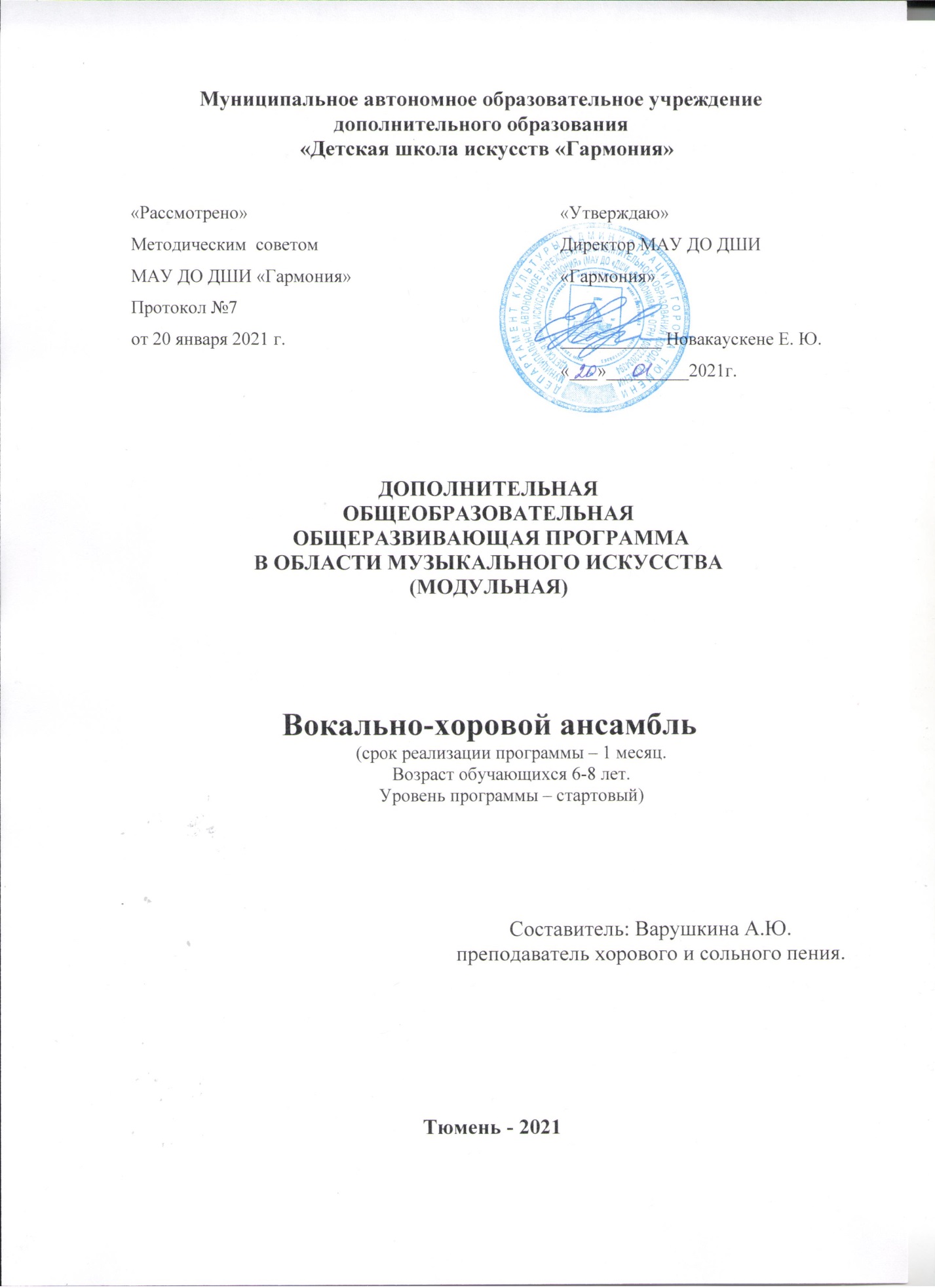 I. ПОЯСНИТЕЛЬНАЯ ЗАПИСКАМодульная краткосрочная программа «Вокально-хоровой ансамбль (Хор)» разработана на основе Приказа Министерства Просвещения РФ «Об утверждении порядка организации и осуществления образовательной деятельности по ДОП», от 09.11.2018г № 196Актуальность программы. Музыка играет важную роль в жизни людей, а для детей и подростков песня становится первым кумиром и возможностью выразить себя. Ни один современный концерт не обходится без вокалистов, потому что песня – не только форма художественного отображения жизни, но и форма общения людей. Работа с вокальным ансамблем (хором) строится на основе достижений многих наук: музыкознания и эстетики, психологии и педагогики. Ансамблевое пение (хор) - это коллективный вид исполнительства, не только развивающий вокальные навыки учащихся, но и воспитывающий в детях дисциплинированность, чувство долга и ответственности за общий труд, стремление поделиться приобретенными знаниями, умениями в условиях совместной деятельности со слушателями. Но, кроме этого, такое направление как искусство хорового пения является в настоящее время очень востребованным у широкого круга слушателей и понятным. На занятиях вокального ансамбля (хора) через популярную музыку становится возможным не только получить первоначальные певческие навыки, но и привить детям вкус к лучшим образцам детской песни. Данная программа имеет общеразвивающую направленность.Цель программы – пробудить интерес учащихся к хоровому  и вокальному пению. Задачи программы:1.Привить интерес к коллективному творчеству посредством пения.2.Обучить первоначальным вокально-хоровым умениям.3.Способствовать развитию музыкального слуха и интонации.4. Активизировать эмоциональную сферу учащихся с помощью музыки.Программа является модульной, т.е. построенной на модульном принципе представления содержания и построения учебных планов, включающая в себя относительно самостоятельные дидактические единицы-модули, позволяющие увеличить гибкость и вариативность программы. Модульная программа даёт обучающемуся возможность выбора модулей, нелинейной последовательности их изучения, возможность построения индивидуальных учебных планов. Уровень сложности содержания программы - стартовый. Рекомендуемый возраст детей, обучающихся по данной программе – 6-8 лет, учащиеся 1-х классов общеобразовательной школы. Данная программа не предполагает проведения итоговой аттестации, но подразумевает получение специальных певческих навыков на каждом этапе (модуле) обучения, соразмерных количеству посещённых занятий и музыкальных способностей обучающихся детей. Срок реализации программы:Программа модульная - модуль 1 месяц (8 часов) . Продолжительность 1 занятия - 40 минут, 2 раза в неделю. Форма занятий – групповая. Количество обучающихся  в группе – 10 - 15 человек.II. ФОРМЫ   АТТЕСТАЦИИ и ОЦЕНОЧНЫЕ МАТЕРИАЛЫКритериями оценивания знаний, умений и навыков обучающихся являются:Интерес к коллективному творчествуСоблюдение правил вокально-хорового пенияСпособность ярко и эмоционально передавать характер песни.Уровень освоения программы может быть низким, средним и высоким.Учащиеся со средним и высоким уровнем усвоения программы смогут участвовать :В выступлении в коллективе перед сверстниками.В класс- концерте для родителей.Формой аттестации являются концертные выступления и участие в конкурсных мероприятиях.Планируемые результаты:Результатом освоения программы по учебному предмету «Вокально-хоровой ансамбль (Хор)» является приобретение учащимися следующих знаний, умений и навыков:- ознакомление с основными вокальными приемами звукоизвлечения и получение первоначальных навыков интонирования на основе песен патриотического содержания (песни о родине, маме, семье и тд); - умение охарактеризовать музыкальное произведение (настроение в музыке, его содержание). - развитие первоначальных навыков певческого интонирования и звукоизвлечения на основе песен популярных детских композиторов.III. СОДЕРЖАНИЕ  ПРОГРАММЫ.Учебно-тематическое планирование:Модуль Содержание учебного материала. Знакомство с общими понятиями анатомии голосового аппарата и гигиены певческого голоса: гортань - как источник звука, органы дыхания (диафрагма как главная дыхательная мышца), резонаторы (головной, грудной). Необходимо объяснить и показать учащемуся рёберно-диафрагматическое дыхание. Полезны упражнения на «стаккато», которые дают возможность фиксировать работу мышц диафрагмы. Нужно следить, чтобы дыхание было плавным, т.к. толчок дыхания может вызвать зажатие голосовой щели, напряжение голосовых складок, которые перестают осуществлять смешанное голосообразование. Плавное дыхание, сохранение постоянного чувства опоры способствуют развитию ровности диапазона. При этом полезны упражнения на «легато». Первоначально вокальные упражнения должны строится на примарных тонах. Упражнения должны быть направлены на развитие и укрепление правильного дыхания, его экономичного расходования и на формирование правильной позиции. Глотка должна быть всегда свободна, рот и губы – свободны и активны. Необходимо добиваться правильного положения корпуса, освобождения мышц лица, шеи, челюсти, свободного положения гортани. Полезны упражнения в пределах терции – квинты на сочетание гласных с согласными. При этом следует следить за чистотой интонации. Необходимо заниматься с учениками техникой речи (дикция, артикуляция). Разбирать произведения по образам и настроению. За месяц учащиеся могут освоить и выучить – 2-3 песни разного характера. В зависимости от уровня музыкальных данных группы. Примерный репертуар Сегодня дождь – автор Александр Ермолов«Белые снежинки» Генн. Гладков – И.Шаферан«Бескозырка белая» артековская песня в обр. М.Иорданского «Весёлая мышка» А.Варламов – И.ТрубочкинаТри желания  - Зарицкая Е.               Колмагорова Ж.  Кенгуру точка. Ру                             Про озорного мышонка.                             Буги – вуги для осьминога                             Проказница - сорока. Костин К.   Лимонадный дождик                     Девочка- припевочка «Кукольная колыбельная» А.Варламов – Г.Ладонщикова«Любитель - рыболов» М.Старокадомский - А.Барто «Мопс» Татьяна АндрейченкоIV. МЕТОДИЧЕСКОЕ И ПЕДАГОГИЧЕСКОЕ ОБЕСПЕЧЕНИЕ УЧЕБНОГО ПРЕДМЕТАМетодические рекомендации преподавателям Большое значение имеет репертуар ансамбля (хора). Необходимо выбирать высокохудожественные произведения, разнообразные по форме и содержанию. Предполагается, что педагог в работе над репертуаром будет добиваться различной степени завершенности исполнения: некоторые произведения могут быть подготовлены для публичного выступления, другие - для показа в условиях класса, третьи - с целью ознакомления. Требования могут быть сокращены или упрощены соответственно уровню вокально-музыкального потенциала ансамбля (хора). Предлагаемые репертуарные списки являются примерными, предполагающими варьирование, дополнение в соответствии с творческими намерениями преподавателя и особенностями направлением работы ансамбля (хора). Программа знакомит учащихся с различными певческими техниками, что способствует стимулированию интереса и творческой активности учащихся.Реализация программы обеспечивается педагогическими кадрами, имеющими среднее профессиональное или высшее профессиональное образование, соответствующее профилю преподаваемого учебного предмета.V. ИНФОРМАЦИОННОЕ И МАТЕРИАЛЬНО- ТЕХНИЧЕСКОЕ ОБЕСПЕЧЕНИЕ.  Для реализации программы должны быть созданы материально-технические условия.- учебная аудитория ( просторный кабинет или актовый зал), звукоизоляция- музыкальный инструмент (фортепиано или синтезатор)- аудиоаппаратура или акустическая система (микшерный пульт, микрофоны)- компьютер и копировальная техника (для обеспечения каждого учащегося раздаточным материалом)Нормативно-правовые акты и документы.Федеральный закон от 29.12.2012 N 273-ФЗ «Об образовании в Российской Федерации». (ред. Федеральный закон от 31 июля 2020 г. N 304-ФЗ "О внесении изменений в Федеральный закон "Об образовании в Российской Федерации»)Концепция развития дополнительного образования детей (утверждена распоряжением Правительства Российской Федерации от 04.09. 2014 г. № 1726-р.).Распоряжение Правительства РФ от 29.05.2015 № 996-р «Об утверждении стратегии развития воспитания в Российской федерации на период до 2025 года».Федеральный закон от 29.12.2010 № 436-ФЗ (ред. от 18.12.2018) «О защите детей от информации, причиняющей вред их здоровью и развитию». «Санитарно-эпидемиологические требования к организациям воспитания и обучения, отдыха и оздоровления детей и молодежи» №28 от 28.09.2020 (СанПиН 2.4. 3648-20, зарегистрированный от 18.12.2020 № 61573).VI. СПИСКИ РЕКОМЕНДУЕМОЙ УЧЕБНОЙ И МЕТОДИЧЕСКОЙ ЛИТЕРАТУРЫ Гонтаренко Н.Б. Сольное пение: секреты вокального мастерства /Н.Б.Гонтаренко. – Изд. 2-е – Ростов на Дону: Феникс, 2007. Апраксина О.А. «Методика развития детского голоса» .-М. Изд. МГПИ, 1998 г. Стулова Г.П. «Развитие детского голоса в процессе обучения пению», М. «Прометей», С-Пб:Питер-2007г Приложение 1: «Учебный план»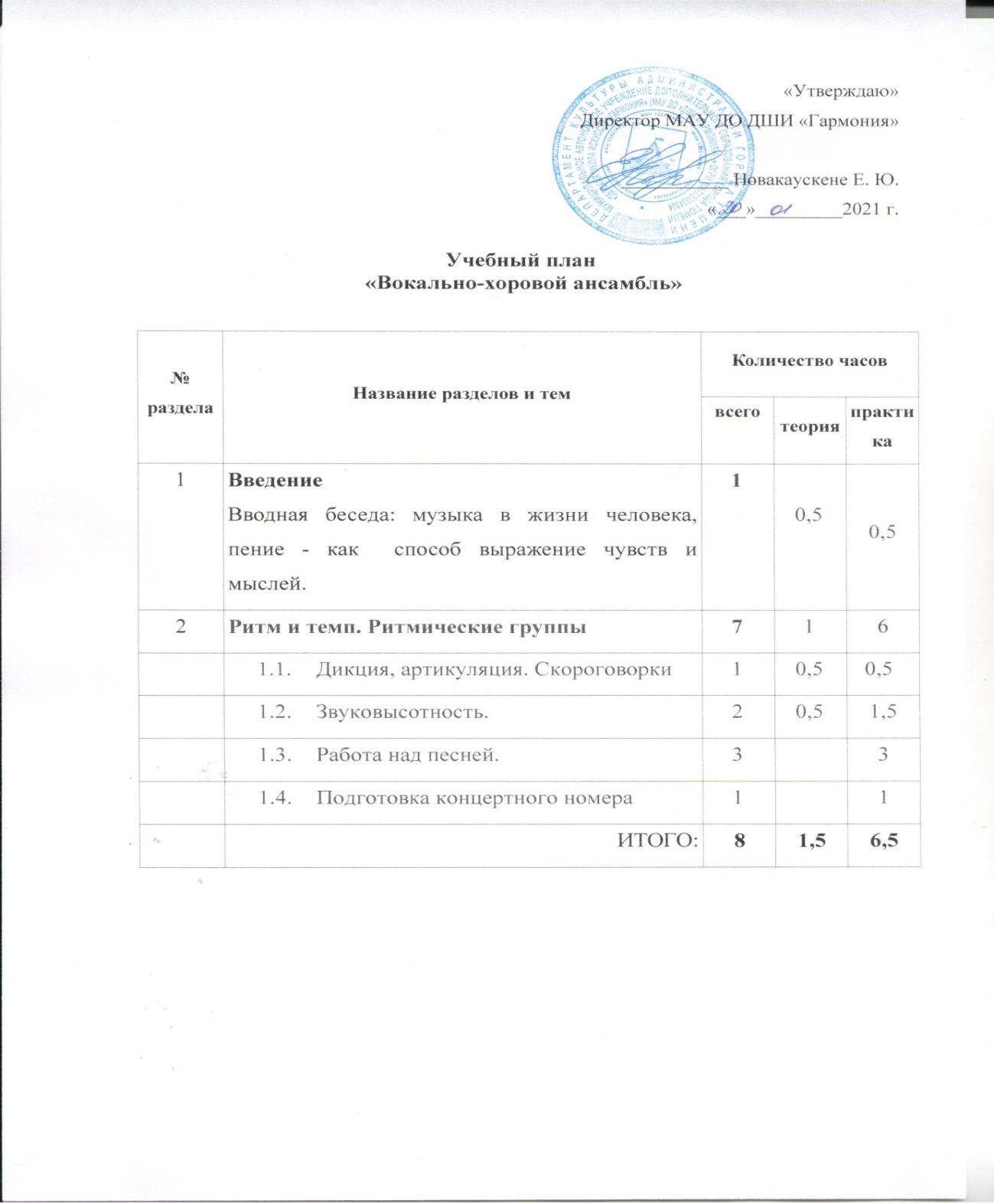 Приложение 2 : «Календарный учебный график»2020-2021 учебный годК- каникулы2ч в неделю, количество часов в месяц с учетом каникул.Модуль – переходящий, выдача часов – по запросу Заказчика (родителя)Параметры оцениванияУровни освоения программыУровни освоения программыУровни освоения программыПараметры оцениваниянизкийсреднийвысокийИнтерес к участию в хоровом пенииПассивная работа на занятии, рассеянностьРабота на занятии с перерывами, отвлеченностьАктивная длительная включенность в работуСоблюдение правил вокально-хорового пенияОтсутствие стремления к выполнения требований на занятииЧастичное выполнение требований на занятии, работа  в группеПолностью выполняет требования, заинтересованность в результатеСпособность ярко и эмоционально передавать характер песни.Отсутствие эмоционального исполненияЭпизодически демонстрирует эмоциональное исполнениеЯркое эмоциональное исполнение, заинтересованность в хорошем результате выступления.№ разделаНазвание разделов и темКоличество часовКоличество часовКоличество часов№ разделаНазвание разделов и темвсеготеорияпрактика1Введение Вводная беседа: музыка в жизни человека, пение - как  способ выражение чувств и мыслей.10,50,52Ритм и темп. итмические Ритмические группы 716Дикция, артикуляция. Скороговорки10,5   0,5Звуковысотность. 20,51,5Работа над песней.33Подготовка концертного номера11ИТОГО:81,56,5Стартовый уровеньЯнварьФевральМартАпрельМайКоличество недель в месяцКол-во часов в неделю/МодульК   4ч8ч6ч   К8ч8ч42